ПовршинаОсновна јединиа мере за површину је квадратни метар [m2]Геометријска фигураСликаОбимПовршинаДужинеКвадрат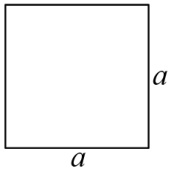 a–страница квадратаПравоугаоник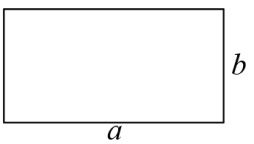 aи b–странице правоугаоникаТроугао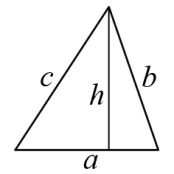 a– страница троуглаh–висина на страницу aОстале јединицеза површинуОдносиОдносимилиметар квадратни()центиметар квадратни ()дециметар квадратни()ар ()хектар ()километар квадратни ()